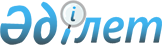 Об установлении повышенных не менее чем на двадцать пять процентов должностных окладов и тарифных ставок специалистам в области социального обеспечения, образования, культуры, спорта и ветеринарии, являющимся гражданскими служащими и работающим в сельской местности
					
			Утративший силу
			
			
		
					Решение маслихата Джангельдинского района Костанайской области от 30 июля 2015 года № 231. Зарегистрировано Департаментом юстиции Костанайской области 25 августа 2015 года № 5838. Утратило силу решением маслихата Жангельдинского района Костанайской области от 18 января 2016 года № 253

      Сноска. Утратило силу решением маслихата Жангельдинского района Костанайской области от 18.01.2016 № 253 (вступает в силу со дня его подписания).      В соответствии с пунктом 2 статьи 238 Трудового кодекса Республики Казахстан от 15 мая 2007 года, подпунктом 15) пункта 1 статьи 6 Закона Республики Казахстан от 23 января 2001 года «О местном государственном управлении и самоуправлении в Республике Казахстан», Джангельдинский районный маслихат РЕШИЛ:



      1. Установить повышенные не менее чем на двадцать пять процентов должностные оклады и тарифные ставки специалистам в области социального обеспечения, образования, культуры, спорта и ветеринарии, являющимся гражданскими служащими и работающим в сельской местности, по сравнению с окладами и ставками гражданских служащих, занимающихся этими видами деятельности в городских условиях, за счет средств районного бюджета.



      2. Признать утратившим силу решение маслихата от 26 марта 2014 года № 163 «Об установлении повышенных не менее чем на двадцать пять процентов должностные оклады и тарифные ставки по сравнению с окладами и ставками гражданских служащих, занимающихся этими видами деятельности в городских условиях специалистам в области социального обеспечения, образования, культуры и ветеринарии являющимся гражданскими служащими и работающим в сельской местности (зарегистрировано в Реестре государственной регистрации нормативных правовых актов за № 4598, опубликовано 24 апреля 2014 года в информационно-правовой системе «Әділет»).



      3. Настоящее решение вводится в действие по истечении десяти календарных дней после дня его первого официального опубликования.      Председатель шестнадцатой

      сессии Джангельдинского

      районного маслихата,

      секретарь районного

      маслихата                                  С. Нургазин      СОГЛАСОВАНО:      Руководитель государственного

      учреждения «Отдел экономики

      и бюджетного планирования

      Джангельдинского района»

      _______________ Е. Биржикенов

      31 июля 2015 года
					© 2012. РГП на ПХВ «Институт законодательства и правовой информации Республики Казахстан» Министерства юстиции Республики Казахстан
				